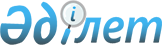 О предоставлении мер социальной поддержки специалистам здравоохранения, образования, социального обеспечения, культуры, спорта и ветеринарии прибывшим для работы и проживания в сельские населенные пункты Карасуского района на 2013 год
					
			Утративший силу
			
			
		
					Решение маслихата Карасуского района Костанайской области от 12 июня 2013 года № 121. Зарегистрировано Департаментом юстиции Костанайской области 25 июня 2013 года № 4156. Утратило силу в связи с истечением срока применения - (письмо маслихата Карасуского района Костанайской области от 23 июня 2014 года № 02-4-128)

      Сноска. Утратило силу в связи с истечением срока применения - (письмо маслихата Карасуского района Костанайской области от 23.06.2014 № 02-4-128).      В соответствии с подпунктом 7) пункта 2 и пункта 8, 9 статьи 18 Закона Республики Казахстан от 8 июля 2005 года "О государственном регулировании развития агропромышленного комплекса и сельских территорий", Карасуский районный маслихат РЕШИЛ:



      1. Предоставить в 2013 году специалистам здравоохранения, образования, социального обеспечения, культуры, спорта и ветеринарии, прибывшим для работы и проживания в сельские населенные пункты Карасуского района, подъемное пособие и социальную поддержку для приобретения или строительства жилья.



      2. Действие настоящего решения распространяется на ветеринарных специалистов ветеринарных пунктов, осуществляющих деятельность в области ветеринарии.



      3. Настоящее решение вводится в действие по истечении десяти календарных дней после дня его первого официального опубликования.      Председатель седьмой сессии                Б. Кадырбеков      Секретарь Карасуского

      районного маслихата                        С. Казиев      СОГЛАСОВАНО:      Руководитель государственного

      учреждения "Отдел экономики

      и бюджетного планирования

      акимата Карасуского района"

      _____________ Е. Биркель
					© 2012. РГП на ПХВ «Институт законодательства и правовой информации Республики Казахстан» Министерства юстиции Республики Казахстан
				